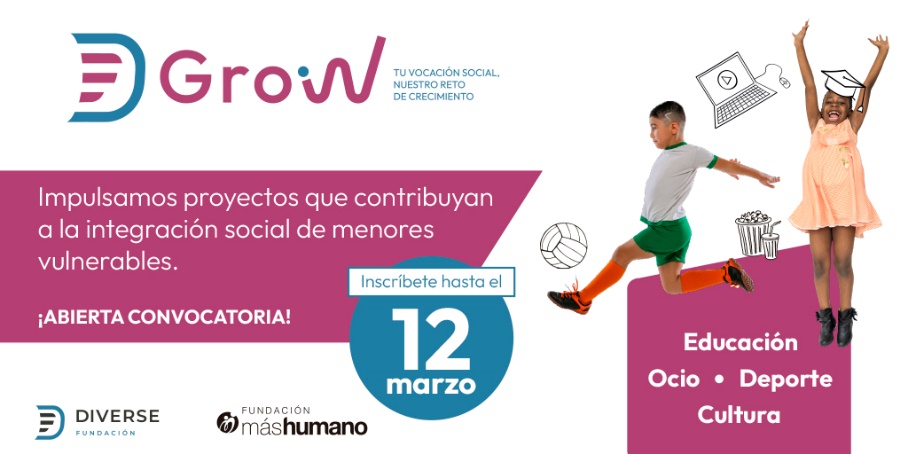 La convocatoria DGrow busca proyectos que favorezcan la inclusión de menores vulnerablesDGrow es una nueva convocatoria a nivel nacional, que busca identificar y apoyar proyectos en fase de desarrollo, que contribuyan a la integración de niños y niñas de 0 y 12 años, en riesgo de exclusión social.Se trata de una iniciativa impulsada por la Fundación Diverse, cuya misión es promover la igualdad de oportunidades y la integración de los menores vulnerables, y cuenta con la colaboración de la Fundación máshumano.Inscripciones y BASESEl plazo de presentación de los proyectos estará abierto hasta el 12 de marzo de 2023. El formulario y las bases de la convocatoria están disponibles en la web www.fpdiverse.org/dgrow.A quién está dirigida:Pueden participar en la convocatoria personas físicas o jurídicas, con residencia o domicilio fiscal en España que, con su talento, capacidad de innovación y creatividad, desarrollen soluciones enfocadas a la inclusión de menores en situación de vulnerabilidad. No podrán presentarse entidades cuyo presupuesto anual sea igual o superior a 1 millón de euros. Ámbitos de actuación:Los proyectos que se presenten deben estar relacionados con la educación, el ocio, el deporte, la cultura, la investigación u otras líneas de actuación. Estas iniciativas estarán orientadas a la integración social y al pleno desarrollo intelectual, emocional, social, familiar y afectivo de los menores.¿Qué se ofrece al proyecto ganador?Entre todas las iniciativas presentadas, la seleccionada como ganadora podrá acceder a un ecosistema de apoyo y a financiación de hasta 125.000 euros distribuidos en tres años para su puesta en marcha y ejecución.Selección de proyectos:Un comité de expertos en programas sociales será el encargado de seleccionar los proyectos finalistas de la convocatoria. Habrá una primera preselección de proyectos finalistas que deberán presentar y defender presencialmente su proyecto. Y en el mes de julio se anunciará el proyecto ganador.Más información: convocatoria@dgrow.org